 Iowa Department					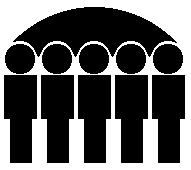 Of Human ServicesKevin W. Concannon, Director	  			 SUPPLEMENTAL SECURITY INCOME PROGRAM    May 2006Supplemental Security Income (SSI)-The expenditures reported in this section are paid to Iowa residents under the federally administered Supplemental Security Income program.  All expenditures reported in this section are 100% federal dollars.State of Iowa Supplemental Monies - (Federal Adm) -The expenditures reported in this section are administered by the federal Social Security Administration onBehalf of the State of Iowa and reimbursed by the State of Iowa.  These expenditures are made for personsreceiving assistance under the Mandatory, Family Life Home, Blind Allowance, or Dependent Personcategories of the State Supplementary Assistance program.  Expenditures are 100% state funded.State of Iowa Supplemental Monies - Iowa Adm/IHHRC-The expenditures reported in this section are administered by the State of Iowa, are 100% state funded,and are for payments to individuals receiving in-home health-related care services under the StateSupplementary Assistance program.Standard Reporting Unit	Prepared by:   Bureau of Research Analysis	Statistical Research AnalystDivision of Results Based Accountability	(515) 281-46951S470A038-A                                      IOWA DEPARTMENT OF HUMAN SERVICES                          PAGE                  1                                       SUPPLEMENTAL-SECURITY INCOME PROGRAM FOR MAY       2006              DATE PRINTED 06-01-20060************************************************************************************************************************************0 COUNTY - ADAIR                                         STATE OF IOWA SUPPLEMENTATION MONIES                                               ------------------------------------------------------                           SSI                         FEDERAL                                                      IOWA                                                         ADM                                                     ADM/IHHRC                       NO.          AMT             NO.          AMT                                          NO.          AMT AGED                    1           25.00            0             .00                                         0             .000BLIND                   0             .00            0             .00                                         0             .000DISABLED                3        1,091.00            0             .00                                         0             .000 TOTALS                 4        1,116.00            0             .00                                         1          480.550************************************************************************************************************************************0 COUNTY - ADAMS                                         STATE OF IOWA SUPPLEMENTATION MONIES                                               ------------------------------------------------------                           SSI                         FEDERAL                                                      IOWA                                                         ADM                                                     ADM/IHHRC                       NO.          AMT             NO.          AMT                                          NO.          AMT AGED                    0             .00            0             .00                                         0             .000BLIND                   0             .00            0             .00                                         0             .000DISABLED                0             .00            0             .00                                         0             .000 TOTALS                 0             .00            0             .00                                         0             .000************************************************************************************************************************************0 COUNTY - ALLAMAKEE                                     STATE OF IOWA SUPPLEMENTATION MONIES                                               ------------------------------------------------------                           SSI                         FEDERAL                                                      IOWA                                                         ADM                                                     ADM/IHHRC                       NO.          AMT             NO.          AMT                                          NO.          AMT AGED                    2          284.00            0             .00                                         0             .000BLIND                   0             .00            0             .00                                         0             .000DISABLED                6        2,149.00            0             .00                                         0             .000 TOTALS                 8        2,433.00            0             .00                                         5        1,672.650************************************************************************************************************************************0 COUNTY - APPANOOSE                                     STATE OF IOWA SUPPLEMENTATION MONIES                                               ------------------------------------------------------                           SSI                         FEDERAL                                                      IOWA                                                         ADM                                                     ADM/IHHRC                       NO.          AMT             NO.          AMT                                          NO.          AMT AGED                   33        4,322.59            0             .00                                         0             .000BLIND                   7        2,575.63            5          110.00                                         0             .000DISABLED              397      164,682.02           21        6,248.00                                         0             .000 TOTALS               437      171,580.24           26        6,358.00                                        28        9,997.431S470A038-A                                      IOWA DEPARTMENT OF HUMAN SERVICES                          PAGE                  2                                       SUPPLEMENTAL-SECURITY INCOME PROGRAM FOR MAY       2006              DATE PRINTED 06-01-20060************************************************************************************************************************************0 COUNTY - AUDUBON                                       STATE OF IOWA SUPPLEMENTATION MONIES                                               ------------------------------------------------------                           SSI                         FEDERAL                                                      IOWA                                                         ADM                                                     ADM/IHHRC                       NO.          AMT             NO.          AMT                                          NO.          AMT AGED                    0             .00            0             .00                                         0             .000BLIND                   0             .00            0             .00                                         0             .000DISABLED                2          574.76            0             .00                                         0             .000 TOTALS                 2          574.76            0             .00                                         1          378.550************************************************************************************************************************************0 COUNTY - BENTON                                        STATE OF IOWA SUPPLEMENTATION MONIES                                               ------------------------------------------------------                           SSI                         FEDERAL                                                      IOWA                                                         ADM                                                     ADM/IHHRC                       NO.          AMT             NO.          AMT                                          NO.          AMT AGED                   34        3,941.00            3          940.00                                         0             .000BLIND                  14        5,467.54           12          264.00                                         0             .000DISABLED              338      129,545.84           15        3,996.00                                         0             .000 TOTALS               386      138,954.38           30        5,200.00                                         8        3,053.300************************************************************************************************************************************0 COUNTY - BLACK HAWK                                    STATE OF IOWA SUPPLEMENTATION MONIES                                               ------------------------------------------------------                           SSI                         FEDERAL                                                      IOWA                                                         ADM                                                     ADM/IHHRC                       NO.          AMT             NO.          AMT                                          NO.          AMT AGED                  109       26,879.21            1          306.00                                         0             .000BLIND                  50       20,160.09           44        1,520.79                                         0             .000DISABLED            2,647    1,147,471.28           70       19,003.70                                         0             .000 TOTALS             2,806    1,194,510.58          115       20,830.49                                        55       24,273.860************************************************************************************************************************************0 COUNTY - BOONE                                         STATE OF IOWA SUPPLEMENTATION MONIES                                               ------------------------------------------------------                           SSI                         FEDERAL                                                      IOWA                                                         ADM                                                     ADM/IHHRC                       NO.          AMT             NO.          AMT                                          NO.          AMT AGED                   30        6,221.97            0             .00                                         0             .000BLIND                   6        1,493.20            4           88.00                                         0             .000DISABLED              333       97,907.98           13        3,307.00                                         0             .000 TOTALS               369      105,623.15           17        3,395.00                                         4        1,421.101S470A038-A                                      IOWA DEPARTMENT OF HUMAN SERVICES                          PAGE                  3                                       SUPPLEMENTAL-SECURITY INCOME PROGRAM FOR MAY       2006              DATE PRINTED 06-01-20060************************************************************************************************************************************0 COUNTY - BREMER                                        STATE OF IOWA SUPPLEMENTATION MONIES                                               ------------------------------------------------------                           SSI                         FEDERAL                                                      IOWA                                                         ADM                                                     ADM/IHHRC                       NO.          AMT             NO.          AMT                                          NO.          AMT AGED                   20        2,491.56            0             .00                                         0             .000BLIND                   3          924.00            3           66.00                                         0             .000DISABLED              168       57,801.41            9        2,356.77                                         0             .000 TOTALS               191       61,216.97           12        2,422.77                                         1          204.000************************************************************************************************************************************0 COUNTY - BUCHANAN                                      STATE OF IOWA SUPPLEMENTATION MONIES                                               ------------------------------------------------------                           SSI                         FEDERAL                                                      IOWA                                                         ADM                                                     ADM/IHHRC                       NO.          AMT             NO.          AMT                                          NO.          AMT AGED                   22        5,992.34            1           76.00                                         0             .000BLIND                   8        2,977.29            6          132.00                                         0             .000DISABLED              280      108,837.87            7        1,870.75                                         0             .000 TOTALS               310      117,807.50           14        2,078.75                                         4        1,625.650************************************************************************************************************************************0 COUNTY - BUENA VISTA                                   STATE OF IOWA SUPPLEMENTATION MONIES                                               ------------------------------------------------------                           SSI                         FEDERAL                                                      IOWA                                                         ADM                                                     ADM/IHHRC                       NO.          AMT             NO.          AMT                                          NO.          AMT AGED                   26        8,443.00            1          306.00                                         0             .000BLIND                   2          417.30            2           44.00                                         0             .000DISABLED              159       62,027.05            7        1,936.10                                         0             .000 TOTALS               187       70,887.35           10        2,286.10                                         3           91.650************************************************************************************************************************************0 COUNTY - BUTLER                                        STATE OF IOWA SUPPLEMENTATION MONIES                                               ------------------------------------------------------                           SSI                         FEDERAL                                                      IOWA                                                         ADM                                                     ADM/IHHRC                       NO.          AMT             NO.          AMT                                          NO.          AMT AGED                   19        3,861.96            1          306.00                                         0             .000BLIND                   3        1,236.00            2           44.00                                         0             .000DISABLED              233       86,494.13            7        1,224.00                                         0             .000 TOTALS               255       91,592.09           10        1,574.00                                         1          473.001S470A038-A                                      IOWA DEPARTMENT OF HUMAN SERVICES                          PAGE                  4                                       SUPPLEMENTAL-SECURITY INCOME PROGRAM FOR MAY       2006              DATE PRINTED 06-01-20060************************************************************************************************************************************0 COUNTY - CALHOUN                                       STATE OF IOWA SUPPLEMENTATION MONIES                                               ------------------------------------------------------                           SSI                         FEDERAL                                                      IOWA                                                         ADM                                                     ADM/IHHRC                       NO.          AMT             NO.          AMT                                          NO.          AMT AGED                    0             .00            0             .00                                         0             .000BLIND                   0             .00            0             .00                                         0             .000DISABLED                7          783.00            0             .00                                         0             .000 TOTALS                 7          783.00            0             .00                                         0             .000************************************************************************************************************************************0 COUNTY - CARROLL                                       STATE OF IOWA SUPPLEMENTATION MONIES                                               ------------------------------------------------------                           SSI                         FEDERAL                                                      IOWA                                                         ADM                                                     ADM/IHHRC                       NO.          AMT             NO.          AMT                                          NO.          AMT AGED                   78       11,847.28            6          773.00                                         0             .000BLIND                   8        2,403.76            7          154.00                                         0             .000DISABLED              554      194,779.30           18        5,464.75                                         0             .000 TOTALS               640      209,030.34           31        6,391.75                                         0             .000************************************************************************************************************************************0 COUNTY - CASS                                          STATE OF IOWA SUPPLEMENTATION MONIES                                               ------------------------------------------------------                           SSI                         FEDERAL                                                      IOWA                                                         ADM                                                     ADM/IHHRC                       NO.          AMT             NO.          AMT                                          NO.          AMT AGED                   35        5,555.52            4        1,209.50                                         0             .000BLIND                   3        1,016.01            2           44.00                                         0             .000DISABLED              318      118,490.61           15        4,100.50                                         0             .000 TOTALS               356      125,062.14           21        5,354.00                                         1          480.550************************************************************************************************************************************0 COUNTY - CEDAR                                         STATE OF IOWA SUPPLEMENTATION MONIES                                               ------------------------------------------------------                           SSI                         FEDERAL                                                      IOWA                                                         ADM                                                     ADM/IHHRC                       NO.          AMT             NO.          AMT                                          NO.          AMT AGED                    0             .00            0             .00                                         0             .000BLIND                   0             .00            0             .00                                         0             .000DISABLED                2          432.00            0             .00                                         0             .000 TOTALS                 2          432.00            0             .00                                         7        2,778.251S470A038-A                                      IOWA DEPARTMENT OF HUMAN SERVICES                          PAGE                  5                                       SUPPLEMENTAL-SECURITY INCOME PROGRAM FOR MAY       2006              DATE PRINTED 06-01-20060************************************************************************************************************************************0 COUNTY - CERRO GORDO                                   STATE OF IOWA SUPPLEMENTATION MONIES                                               ------------------------------------------------------                           SSI                         FEDERAL                                                      IOWA                                                         ADM                                                     ADM/IHHRC                       NO.          AMT             NO.          AMT                                          NO.          AMT AGED                   56       10,137.91            2          287.00                                         0             .000BLIND                  19        7,350.06           19          385.00                                         0             .000DISABLED              638      237,618.88           22        4,458.40                                         0             .000 TOTALS               713      255,106.85           43        5,130.40                                        28       10,935.270************************************************************************************************************************************0 COUNTY - CHEROKEE                                      STATE OF IOWA SUPPLEMENTATION MONIES                                               ------------------------------------------------------                           SSI                         FEDERAL                                                      IOWA                                                         ADM                                                     ADM/IHHRC                       NO.          AMT             NO.          AMT                                          NO.          AMT AGED                   13        1,480.00            0             .00                                         0             .000BLIND                   2          460.00            2           44.00                                         0             .000DISABLED              171       61,009.05            5        1,113.00                                         0             .000 TOTALS               186       62,949.05            7        1,157.00                                         4        1,345.110************************************************************************************************************************************0 COUNTY - CHICKASAW                                     STATE OF IOWA SUPPLEMENTATION MONIES                                               ------------------------------------------------------                           SSI                         FEDERAL                                                      IOWA                                                         ADM                                                     ADM/IHHRC                       NO.          AMT             NO.          AMT                                          NO.          AMT AGED                    0             .00            0             .00                                         0             .000BLIND                   1           30.00            0             .00                                         0             .000DISABLED                6        1,493.68            0             .00                                         0             .000 TOTALS                 7        1,523.68            0             .00                                         6        2,709.750************************************************************************************************************************************0 COUNTY - CLARKE                                        STATE OF IOWA SUPPLEMENTATION MONIES                                               ------------------------------------------------------                           SSI                         FEDERAL                                                      IOWA                                                         ADM                                                     ADM/IHHRC                       NO.          AMT             NO.          AMT                                          NO.          AMT AGED                   55       10,389.02            1          306.00                                         0             .000BLIND                   7        1,728.50            7          460.00                                         0             .000DISABLED              302      121,016.28           16        4,379.10                                         0             .000 TOTALS               364      133,133.80           24        5,145.10                                         1          496.001S470A038-A                                      IOWA DEPARTMENT OF HUMAN SERVICES                          PAGE                  6                                       SUPPLEMENTAL-SECURITY INCOME PROGRAM FOR MAY       2006              DATE PRINTED 06-01-20060************************************************************************************************************************************0 COUNTY - CLAY                                          STATE OF IOWA SUPPLEMENTATION MONIES                                               ------------------------------------------------------                           SSI                         FEDERAL                                                      IOWA                                                         ADM                                                     ADM/IHHRC                       NO.          AMT             NO.          AMT                                          NO.          AMT AGED                   14        2,555.46            0             .00                                         0             .000BLIND                   3        1,809.00            3           66.00                                         0             .000DISABLED              219       84,834.02            5        1,393.00                                         0             .000 TOTALS               236       89,198.48            8        1,459.00                                         0             .000************************************************************************************************************************************0 COUNTY - CLAYTON                                       STATE OF IOWA SUPPLEMENTATION MONIES                                               ------------------------------------------------------                           SSI                         FEDERAL                                                      IOWA                                                         ADM                                                     ADM/IHHRC                       NO.          AMT             NO.          AMT                                          NO.          AMT AGED                    1           33.00            0             .00                                         0             .000BLIND                   0             .00            0             .00                                         0             .000DISABLED                2           60.00            0             .00                                         0             .000 TOTALS                 3           93.00            0             .00                                         7        3,129.650************************************************************************************************************************************0 COUNTY - CLINTON                                       STATE OF IOWA SUPPLEMENTATION MONIES                                               ------------------------------------------------------                           SSI                         FEDERAL                                                      IOWA                                                         ADM                                                     ADM/IHHRC                       NO.          AMT             NO.          AMT                                          NO.          AMT AGED                   56        9,191.25            2          328.00                                         0             .000BLIND                  19        7,385.33           18          385.00                                         0             .000DISABLED              884      382,937.21           30        8,349.43                                         0             .000 TOTALS               959      399,513.79           50        9,062.43                                        27       10,758.650************************************************************************************************************************************0 COUNTY - CRAWFORD                                      STATE OF IOWA SUPPLEMENTATION MONIES                                               ------------------------------------------------------                           SSI                         FEDERAL                                                      IOWA                                                         ADM                                                     ADM/IHHRC                       NO.          AMT             NO.          AMT                                          NO.          AMT AGED                   50        7,820.89            0             .00                                         0             .000BLIND                   3        1,280.84            3           66.00                                         0             .000DISABLED              282      100,289.77            6        1,272.00                                         0             .000 TOTALS               335      109,391.50            9        1,338.00                                         1          249.551S470A038-A                                      IOWA DEPARTMENT OF HUMAN SERVICES                          PAGE                  7                                       SUPPLEMENTAL-SECURITY INCOME PROGRAM FOR MAY       2006              DATE PRINTED 06-01-20060************************************************************************************************************************************0 COUNTY - DALLAS                                        STATE OF IOWA SUPPLEMENTATION MONIES                                               ------------------------------------------------------                           SSI                         FEDERAL                                                      IOWA                                                         ADM                                                     ADM/IHHRC                       NO.          AMT             NO.          AMT                                          NO.          AMT AGED                   30        9,003.25            0             .00                                         0             .000BLIND                   5        2,346.00            4           88.00                                         0             .000DISABLED              252      102,117.27           10        2,210.00                                         0             .000 TOTALS               287      113,466.52           14        2,298.00                                         3        1,398.650************************************************************************************************************************************0 COUNTY - DAVIS                                         STATE OF IOWA SUPPLEMENTATION MONIES                                               ------------------------------------------------------                           SSI                         FEDERAL                                                      IOWA                                                         ADM                                                     ADM/IHHRC                       NO.          AMT             NO.          AMT                                          NO.          AMT AGED                    2           50.58            0             .00                                         0             .000BLIND                   0             .00            0             .00                                         0             .000DISABLED                0             .00            0             .00                                         0             .000 TOTALS                 2           50.58            0             .00                                         7        2,971.220************************************************************************************************************************************0 COUNTY - DECATUR                                       STATE OF IOWA SUPPLEMENTATION MONIES                                               ------------------------------------------------------                           SSI                         FEDERAL                                                      IOWA                                                         ADM                                                     ADM/IHHRC                       NO.          AMT             NO.          AMT                                          NO.          AMT AGED                   80       12,736.26            3          433.00                                         0             .000BLIND                   8        3,020.00            6          744.00                                         0             .000DISABLED              361      137,684.49           28        7,288.10                                         0             .000 TOTALS               449      153,440.75           37        8,465.10                                         6        2,558.750************************************************************************************************************************************0 COUNTY - DELAWARE                                      STATE OF IOWA SUPPLEMENTATION MONIES                                               ------------------------------------------------------                           SSI                         FEDERAL                                                      IOWA                                                         ADM                                                     ADM/IHHRC                       NO.          AMT             NO.          AMT                                          NO.          AMT AGED                   20        3,523.49            1          249.00                                         0             .000BLIND                   4          738.00            4           66.00                                         0             .000DISABLED              200       75,457.93            8        2,165.00                                         0             .000 TOTALS               224       79,719.42           13        2,480.00                                         3        1,229.651S470A038-A                                      IOWA DEPARTMENT OF HUMAN SERVICES                          PAGE                  8                                       SUPPLEMENTAL-SECURITY INCOME PROGRAM FOR MAY       2006              DATE PRINTED 06-01-20060************************************************************************************************************************************0 COUNTY - DES MOINES                                    STATE OF IOWA SUPPLEMENTATION MONIES                                               ------------------------------------------------------                           SSI                         FEDERAL                                                      IOWA                                                         ADM                                                     ADM/IHHRC                       NO.          AMT             NO.          AMT                                          NO.          AMT AGED                   51        7,692.44            0             .00                                         0             .000BLIND                  15        6,491.29           12          264.00                                         0             .000DISABLED              885      363,456.47           34        9,042.65                                         0             .000 TOTALS               951      377,640.20           46        9,306.65                                         5        2,164.050************************************************************************************************************************************0 COUNTY - DICKINSON                                     STATE OF IOWA SUPPLEMENTATION MONIES                                               ------------------------------------------------------                           SSI                         FEDERAL                                                      IOWA                                                         ADM                                                     ADM/IHHRC                       NO.          AMT             NO.          AMT                                          NO.          AMT AGED                   17        2,143.14            0             .00                                         0             .000BLIND                   2        1,085.73            1           22.00                                         0             .000DISABLED              143       55,512.25            1          306.00                                         0             .000 TOTALS               162       58,741.12            2          328.00                                        18        6,779.850************************************************************************************************************************************0 COUNTY - DUBUQUE                                       STATE OF IOWA SUPPLEMENTATION MONIES                                               ------------------------------------------------------                           SSI                         FEDERAL                                                      IOWA                                                         ADM                                                     ADM/IHHRC                       NO.          AMT             NO.          AMT                                          NO.          AMT AGED                  136       20,401.63            1          306.00                                         0             .000BLIND                  25        7,145.97           16          612.00                                         0             .000DISABLED            1,197      472,405.75           30        7,922.60                                         0             .000 TOTALS             1,358      499,953.35           47        8,840.60                                        37       14,054.590************************************************************************************************************************************0 COUNTY - EMMET                                         STATE OF IOWA SUPPLEMENTATION MONIES                                               ------------------------------------------------------                           SSI                         FEDERAL                                                      IOWA                                                         ADM                                                     ADM/IHHRC                       NO.          AMT             NO.          AMT                                          NO.          AMT AGED                   36        5,778.87            0             .00                                         0             .000BLIND                   4          847.52            2           44.00                                         0             .000DISABLED              169       58,086.01            5          867.20                                         0             .000 TOTALS               209       64,712.40            7          911.20                                         3        1,400.551S470A038-A                                      IOWA DEPARTMENT OF HUMAN SERVICES                          PAGE                  9                                       SUPPLEMENTAL-SECURITY INCOME PROGRAM FOR MAY       2006              DATE PRINTED 06-01-20060************************************************************************************************************************************0 COUNTY - FAYETTE                                       STATE OF IOWA SUPPLEMENTATION MONIES                                               ------------------------------------------------------                           SSI                         FEDERAL                                                      IOWA                                                         ADM                                                     ADM/IHHRC                       NO.          AMT             NO.          AMT                                          NO.          AMT AGED                   83       13,543.16            1          306.00                                         0             .000BLIND                   6        2,271.97            5          110.00                                         0             .000DISABLED              503      187,385.79           22        5,734.00                                         0             .000 TOTALS               592      203,200.92           28        6,150.00                                        13        4,212.600************************************************************************************************************************************0 COUNTY - FLOYD                                         STATE OF IOWA SUPPLEMENTATION MONIES                                               ------------------------------------------------------                           SSI                         FEDERAL                                                      IOWA                                                         ADM                                                     ADM/IHHRC                       NO.          AMT             NO.          AMT                                          NO.          AMT AGED                   27        3,169.48            1          306.00                                         0             .000BLIND                   7          978.54            5          110.00                                         0             .000DISABLED              380      138,313.10           12        3,312.00                                         0             .000 TOTALS               414      142,461.12           18        3,728.00                                        21        8,733.400************************************************************************************************************************************0 COUNTY - FRANKLIN                                      STATE OF IOWA SUPPLEMENTATION MONIES                                               ------------------------------------------------------                           SSI                         FEDERAL                                                      IOWA                                                         ADM                                                     ADM/IHHRC                       NO.          AMT             NO.          AMT                                          NO.          AMT AGED                    1          603.00            0             .00                                         0             .000BLIND                   0             .00            0             .00                                         0             .000DISABLED                1          542.70            0             .00                                         0             .000 TOTALS                 2        1,145.70            0             .00                                         0             .000************************************************************************************************************************************0 COUNTY - FREMONT                                       STATE OF IOWA SUPPLEMENTATION MONIES                                               ------------------------------------------------------                           SSI                         FEDERAL                                                      IOWA                                                         ADM                                                     ADM/IHHRC                       NO.          AMT             NO.          AMT                                          NO.          AMT AGED                    0             .00            0             .00                                         0             .000BLIND                   1          452.00            0             .00                                         0             .000DISABLED                2        1,055.00            0             .00                                         0             .000 TOTALS                 3        1,507.00            0             .00                                         1          455.561S470A038-A                                      IOWA DEPARTMENT OF HUMAN SERVICES                          PAGE                 10                                       SUPPLEMENTAL-SECURITY INCOME PROGRAM FOR MAY       2006              DATE PRINTED 06-01-20060************************************************************************************************************************************0 COUNTY - GREENE                                        STATE OF IOWA SUPPLEMENTATION MONIES                                               ------------------------------------------------------                           SSI                         FEDERAL                                                      IOWA                                                         ADM                                                     ADM/IHHRC                       NO.          AMT             NO.          AMT                                          NO.          AMT AGED                    0             .00            0             .00                                         0             .000BLIND                   0             .00            0             .00                                         0             .000DISABLED                1           30.00            0             .00                                         0             .000 TOTALS                 1           30.00            0             .00                                         0             .000************************************************************************************************************************************0 COUNTY - GRUNDY                                        STATE OF IOWA SUPPLEMENTATION MONIES                                               ------------------------------------------------------                           SSI                         FEDERAL                                                      IOWA                                                         ADM                                                     ADM/IHHRC                       NO.          AMT             NO.          AMT                                          NO.          AMT AGED                    9        1,964.31            0             .00                                         0             .000BLIND                   1          155.00            1           22.00                                         0             .000DISABLED               54       22,104.71            2          460.00                                         0             .000 TOTALS                64       24,224.02            3          482.00                                         0             .000************************************************************************************************************************************0 COUNTY - GUTHRIE                                       STATE OF IOWA SUPPLEMENTATION MONIES                                               ------------------------------------------------------                           SSI                         FEDERAL                                                      IOWA                                                         ADM                                                     ADM/IHHRC                       NO.          AMT             NO.          AMT                                          NO.          AMT AGED                    1           30.00            0             .00                                         0             .000BLIND                   0             .00            0             .00                                         0             .000DISABLED                0             .00            0             .00                                         0             .000 TOTALS                 1           30.00            0             .00                                         2          941.100************************************************************************************************************************************0 COUNTY - HAMILTON                                      STATE OF IOWA SUPPLEMENTATION MONIES                                               ------------------------------------------------------                           SSI                         FEDERAL                                                      IOWA                                                         ADM                                                     ADM/IHHRC                       NO.          AMT             NO.          AMT                                          NO.          AMT AGED                    7        2,218.76            0             .00                                         0             .000BLIND                   0             .00            0             .00                                         0             .000DISABLED              142       58,045.15            8        2,217.00                                         0             .000 TOTALS               149       60,263.91            8        2,217.00                                         0             .001S470A038-A                                      IOWA DEPARTMENT OF HUMAN SERVICES                          PAGE                 11                                       SUPPLEMENTAL-SECURITY INCOME PROGRAM FOR MAY       2006              DATE PRINTED 06-01-20060************************************************************************************************************************************0 COUNTY - HANCOCK                                       STATE OF IOWA SUPPLEMENTATION MONIES                                               ------------------------------------------------------                           SSI                         FEDERAL                                                      IOWA                                                         ADM                                                     ADM/IHHRC                       NO.          AMT             NO.          AMT                                          NO.          AMT AGED                    0             .00            0             .00                                         0             .000BLIND                   0             .00            0             .00                                         0             .000DISABLED                4        1,062.50            0             .00                                         0             .000 TOTALS                 4        1,062.50            0             .00                                         1          460.550************************************************************************************************************************************0 COUNTY - HARDIN                                        STATE OF IOWA SUPPLEMENTATION MONIES                                               ------------------------------------------------------                           SSI                         FEDERAL                                                      IOWA                                                         ADM                                                     ADM/IHHRC                       NO.          AMT             NO.          AMT                                          NO.          AMT AGED                   19        3,293.92            0             .00                                         0             .000BLIND                   6        2,420.00            5          110.00                                         0             .000DISABLED              175       68,726.26            7        1,750.00                                         0             .000 TOTALS               200       74,440.18           12        1,860.00                                         3        1,440.550************************************************************************************************************************************0 COUNTY - HARRISON                                      STATE OF IOWA SUPPLEMENTATION MONIES                                               ------------------------------------------------------                           SSI                         FEDERAL                                                      IOWA                                                         ADM                                                     ADM/IHHRC                       NO.          AMT             NO.          AMT                                          NO.          AMT AGED                   54        7,248.79            1          197.00                                         0             .000BLIND                   9        2,560.24            8          164.00                                         0             .000DISABLED              350      127,812.45           10        2,833.50                                         0             .000 TOTALS               413      137,621.48           19        3,194.50                                        13        5,116.670************************************************************************************************************************************0 COUNTY - HENRY                                         STATE OF IOWA SUPPLEMENTATION MONIES                                               ------------------------------------------------------                           SSI                         FEDERAL                                                      IOWA                                                         ADM                                                     ADM/IHHRC                       NO.          AMT             NO.          AMT                                          NO.          AMT AGED                   22        4,469.48            3          765.00                                         0             .000BLIND                   5          976.75            4           77.00                                         0             .000DISABLED              248       98,350.85            7        1,687.00                                         0             .000 TOTALS               275      103,797.08           14        2,529.00                                        11        3,757.861S470A038-A                                      IOWA DEPARTMENT OF HUMAN SERVICES                          PAGE                 12                                       SUPPLEMENTAL-SECURITY INCOME PROGRAM FOR MAY       2006              DATE PRINTED 06-01-20060************************************************************************************************************************************0 COUNTY - HOWARD                                        STATE OF IOWA SUPPLEMENTATION MONIES                                               ------------------------------------------------------                           SSI                         FEDERAL                                                      IOWA                                                         ADM                                                     ADM/IHHRC                       NO.          AMT             NO.          AMT                                          NO.          AMT AGED                    0             .00            0             .00                                         0             .000BLIND                   0             .00            0             .00                                         0             .000DISABLED                2          594.00            0             .00                                         0             .000 TOTALS                 2          594.00            0             .00                                         3        1,192.860************************************************************************************************************************************0 COUNTY - HUMBOLDT                                      STATE OF IOWA SUPPLEMENTATION MONIES                                               ------------------------------------------------------                           SSI                         FEDERAL                                                      IOWA                                                         ADM                                                     ADM/IHHRC                       NO.          AMT             NO.          AMT                                          NO.          AMT AGED                    0             .00            0             .00                                         0             .000BLIND                   0             .00            0             .00                                         0             .000DISABLED                1          362.70            0             .00                                         0             .000 TOTALS                 1          362.70            0             .00                                         0             .000************************************************************************************************************************************0 COUNTY - IDA                                           STATE OF IOWA SUPPLEMENTATION MONIES                                               ------------------------------------------------------                           SSI                         FEDERAL                                                      IOWA                                                         ADM                                                     ADM/IHHRC                       NO.          AMT             NO.          AMT                                          NO.          AMT AGED                    0             .00            0             .00                                         0             .000BLIND                   0             .00            0             .00                                         0             .000DISABLED                0             .00            0             .00                                         0             .000 TOTALS                 0             .00            0             .00                                         0             .000************************************************************************************************************************************0 COUNTY - IOWA                                          STATE OF IOWA SUPPLEMENTATION MONIES                                               ------------------------------------------------------                           SSI                         FEDERAL                                                      IOWA                                                         ADM                                                     ADM/IHHRC                       NO.          AMT             NO.          AMT                                          NO.          AMT AGED                    0             .00            0             .00                                         0             .000BLIND                   0             .00            0             .00                                         0             .000DISABLED                4        1,838.20            0             .00                                         0             .000 TOTALS                 4        1,838.20            0             .00                                         0             .001S470A038-A                                      IOWA DEPARTMENT OF HUMAN SERVICES                          PAGE                 13                                       SUPPLEMENTAL-SECURITY INCOME PROGRAM FOR MAY       2006              DATE PRINTED 06-01-20060************************************************************************************************************************************0 COUNTY - JACKSON                                       STATE OF IOWA SUPPLEMENTATION MONIES                                               ------------------------------------------------------                           SSI                         FEDERAL                                                      IOWA                                                         ADM                                                     ADM/IHHRC                       NO.          AMT             NO.          AMT                                          NO.          AMT AGED                   57        9,161.45            2          328.00                                         0             .000BLIND                   5        2,373.50            5          110.00                                         0             .000DISABLED              281      115,507.48           15        3,640.32                                         0             .000 TOTALS               343      127,042.43           22        4,078.32                                        17        7,194.700************************************************************************************************************************************0 COUNTY - JASPER                                        STATE OF IOWA SUPPLEMENTATION MONIES                                               ------------------------------------------------------                           SSI                         FEDERAL                                                      IOWA                                                         ADM                                                     ADM/IHHRC                       NO.          AMT             NO.          AMT                                          NO.          AMT AGED                   35        4,787.43            0             .00                                         0             .000BLIND                   7        2,344.50            7          143.00                                         0             .000DISABLED              343      135,536.73            6        1,541.00                                         0             .000 TOTALS               385      142,668.66           13        1,684.00                                         3        1,401.650************************************************************************************************************************************0 COUNTY - JEFFERSON                                     STATE OF IOWA SUPPLEMENTATION MONIES                                               ------------------------------------------------------                           SSI                         FEDERAL                                                      IOWA                                                         ADM                                                     ADM/IHHRC                       NO.          AMT             NO.          AMT                                          NO.          AMT AGED                   37        6,902.74            2          582.17                                         0             .000BLIND                   5        1,719.17            4           77.00                                         0             .000DISABLED              370      138,680.57           13        3,269.00                                         0             .000 TOTALS               412      147,302.48           19        3,928.17                                        18        5,947.280************************************************************************************************************************************0 COUNTY - JOHNSON                                       STATE OF IOWA SUPPLEMENTATION MONIES                                               ------------------------------------------------------                           SSI                         FEDERAL                                                      IOWA                                                         ADM                                                     ADM/IHHRC                       NO.          AMT             NO.          AMT                                          NO.          AMT AGED                   69       21,367.38            3          918.00                                         0             .000BLIND                  20        8,823.25           19          418.00                                         0             .000DISABLED              975      399,050.33           15        3,833.00                                         0             .000 TOTALS             1,064      429,240.96           37        5,169.00                                        31       12,014.201S470A038-A                                      IOWA DEPARTMENT OF HUMAN SERVICES                          PAGE                 14                                       SUPPLEMENTAL-SECURITY INCOME PROGRAM FOR MAY       2006              DATE PRINTED 06-01-20060************************************************************************************************************************************0 COUNTY - JONES                                         STATE OF IOWA SUPPLEMENTATION MONIES                                               ------------------------------------------------------                           SSI                         FEDERAL                                                      IOWA                                                         ADM                                                     ADM/IHHRC                       NO.          AMT             NO.          AMT                                          NO.          AMT AGED                   32        4,996.30            0             .00                                         0             .000BLIND                   6        1,224.00            5          416.00                                         0             .000DISABLED              187       76,699.30            1          306.00                                         0             .000 TOTALS               225       82,919.60            6          722.00                                         5        2,284.100************************************************************************************************************************************0 COUNTY - KEOKUK                                        STATE OF IOWA SUPPLEMENTATION MONIES                                               ------------------------------------------------------                           SSI                         FEDERAL                                                      IOWA                                                         ADM                                                     ADM/IHHRC                       NO.          AMT             NO.          AMT                                          NO.          AMT AGED                   34        5,126.27            0             .00                                         0             .000BLIND                   6        1,069.00            5           99.00                                         0             .000DISABLED              267      108,591.60            5        1,051.00                                         0             .000 TOTALS               307      114,786.87           10        1,150.00                                         2          841.100************************************************************************************************************************************0 COUNTY - KOSSUTH                                       STATE OF IOWA SUPPLEMENTATION MONIES                                               ------------------------------------------------------                           SSI                         FEDERAL                                                      IOWA                                                         ADM                                                     ADM/IHHRC                       NO.          AMT             NO.          AMT                                          NO.          AMT AGED                   30        5,598.58            0             .00                                         0             .000BLIND                   1          229.00            1           22.00                                         0             .000DISABLED              166       59,733.42            1           19.90                                         0             .000 TOTALS               197       65,561.00            2           41.90                                        13        2,494.440************************************************************************************************************************************0 COUNTY - LEE                                           STATE OF IOWA SUPPLEMENTATION MONIES                                               ------------------------------------------------------                           SSI                         FEDERAL                                                      IOWA                                                         ADM                                                     ADM/IHHRC                       NO.          AMT             NO.          AMT                                          NO.          AMT AGED                   48        9,369.96            2          356.00                                         0             .000BLIND                  11        4,646.00           10          805.00                                         0             .000DISABLED              732      317,467.91           35        9,071.12                                         0             .000 TOTALS               791      331,483.87           47       10,232.12                                        27       10,628.791S470A038-A                                      IOWA DEPARTMENT OF HUMAN SERVICES                          PAGE                 15                                       SUPPLEMENTAL-SECURITY INCOME PROGRAM FOR MAY       2006              DATE PRINTED 06-01-20060************************************************************************************************************************************0 COUNTY - LINN                                          STATE OF IOWA SUPPLEMENTATION MONIES                                               ------------------------------------------------------                           SSI                         FEDERAL                                                      IOWA                                                         ADM                                                     ADM/IHHRC                       NO.          AMT             NO.          AMT                                          NO.          AMT AGED                  143       35,700.20            9        1,911.91                                         0             .000BLIND                  40       15,548.33           36        1,213.55                                         0             .000DISABLED            2,355      980,697.93           65       17,286.93                                         0             .000 TOTALS             2,538    1,031,946.46          110       20,412.39                                       110       41,991.970************************************************************************************************************************************0 COUNTY - LOUISA                                        STATE OF IOWA SUPPLEMENTATION MONIES                                               ------------------------------------------------------                           SSI                         FEDERAL                                                      IOWA                                                         ADM                                                     ADM/IHHRC                       NO.          AMT             NO.          AMT                                          NO.          AMT AGED                    0             .00            0             .00                                         0             .000BLIND                   0             .00            0             .00                                         0             .000DISABLED                4        1,334.50            0             .00                                         0             .000 TOTALS                 4        1,334.50            0             .00                                         6        2,896.670************************************************************************************************************************************0 COUNTY - LUCAS                                         STATE OF IOWA SUPPLEMENTATION MONIES                                               ------------------------------------------------------                           SSI                         FEDERAL                                                      IOWA                                                         ADM                                                     ADM/IHHRC                       NO.          AMT             NO.          AMT                                          NO.          AMT AGED                    1          317.00            0             .00                                         0             .000BLIND                   0             .00            0             .00                                         0             .000DISABLED                1          603.00            0             .00                                         0             .000 TOTALS                 2          920.00            0             .00                                         8        2,998.040************************************************************************************************************************************0 COUNTY - LYON                                          STATE OF IOWA SUPPLEMENTATION MONIES                                               ------------------------------------------------------                           SSI                         FEDERAL                                                      IOWA                                                         ADM                                                     ADM/IHHRC                       NO.          AMT             NO.          AMT                                          NO.          AMT AGED                    0             .00            0             .00                                         0             .000BLIND                   0             .00            0             .00                                         0             .000DISABLED                0             .00            0             .00                                         0             .000 TOTALS                 0             .00            0             .00                                         1          480.551S470A038-A                                      IOWA DEPARTMENT OF HUMAN SERVICES                          PAGE                 16                                       SUPPLEMENTAL-SECURITY INCOME PROGRAM FOR MAY       2006              DATE PRINTED 06-01-20060************************************************************************************************************************************0 COUNTY - MADISON                                       STATE OF IOWA SUPPLEMENTATION MONIES                                               ------------------------------------------------------                           SSI                         FEDERAL                                                      IOWA                                                         ADM                                                     ADM/IHHRC                       NO.          AMT             NO.          AMT                                          NO.          AMT AGED                   13        1,881.49            0             .00                                         0             .000BLIND                   5        2,232.90            3           66.00                                         0             .000DISABLED              105       41,083.94            3          810.10                                         0             .000 TOTALS               123       45,198.33            6          876.10                                         2          941.100************************************************************************************************************************************0 COUNTY - MAHASKA                                       STATE OF IOWA SUPPLEMENTATION MONIES                                               ------------------------------------------------------                           SSI                         FEDERAL                                                      IOWA                                                         ADM                                                     ADM/IHHRC                       NO.          AMT             NO.          AMT                                          NO.          AMT AGED                   19        5,190.00            0             .00                                         0             .000BLIND                   2          635.00            2           33.00                                         0             .000DISABLED              290      126,243.21           22        5,695.00                                         0             .000 TOTALS               311      132,068.21           24        5,728.00                                        16        6,972.250************************************************************************************************************************************0 COUNTY - MARION                                        STATE OF IOWA SUPPLEMENTATION MONIES                                               ------------------------------------------------------                           SSI                         FEDERAL                                                      IOWA                                                         ADM                                                     ADM/IHHRC                       NO.          AMT             NO.          AMT                                          NO.          AMT AGED                   40        6,778.24            0             .00                                         0             .000BLIND                   7        3,394.00            7          154.00                                         0             .000DISABLED              312      123,347.86            5        1,479.00                                         0             .000 TOTALS               359      133,520.10           12        1,633.00                                        32       10,952.320************************************************************************************************************************************0 COUNTY - MARSHALL                                      STATE OF IOWA SUPPLEMENTATION MONIES                                               ------------------------------------------------------                           SSI                         FEDERAL                                                      IOWA                                                         ADM                                                     ADM/IHHRC                       NO.          AMT             NO.          AMT                                          NO.          AMT AGED                   35        6,347.20            2          612.00                                         0             .000BLIND                  10        4,046.34           10          526.00                                         0             .000DISABLED              480      196,641.82           16        4,896.00                                         0             .000 TOTALS               525      207,035.36           28        6,034.00                                        56       21,683.091S470A038-A                                      IOWA DEPARTMENT OF HUMAN SERVICES                          PAGE                 17                                       SUPPLEMENTAL-SECURITY INCOME PROGRAM FOR MAY       2006              DATE PRINTED 06-01-20060************************************************************************************************************************************0 COUNTY - MILLS                                         STATE OF IOWA SUPPLEMENTATION MONIES                                               ------------------------------------------------------                           SSI                         FEDERAL                                                      IOWA                                                         ADM                                                     ADM/IHHRC                       NO.          AMT             NO.          AMT                                          NO.          AMT AGED                   27        5,932.17            2          485.00                                         0             .000BLIND                  10        3,298.01            6          132.00                                         0             .000DISABLED              317       97,390.86           11        2,459.00                                         0             .000 TOTALS               354      106,621.04           19        3,076.00                                         4        1,064.100************************************************************************************************************************************0 COUNTY - MITCHELL                                      STATE OF IOWA SUPPLEMENTATION MONIES                                               ------------------------------------------------------                           SSI                         FEDERAL                                                      IOWA                                                         ADM                                                     ADM/IHHRC                       NO.          AMT             NO.          AMT                                          NO.          AMT AGED                   20        3,811.70            0             .00                                         0             .000BLIND                   1           23.00            1           22.00                                         0             .000DISABLED               83       29,903.30            4        1,224.00                                         0             .000 TOTALS               104       33,738.00            5        1,246.00                                         3        1,421.650************************************************************************************************************************************0 COUNTY - MONONA                                        STATE OF IOWA SUPPLEMENTATION MONIES                                               ------------------------------------------------------                           SSI                         FEDERAL                                                      IOWA                                                         ADM                                                     ADM/IHHRC                       NO.          AMT             NO.          AMT                                          NO.          AMT AGED                    0             .00            0             .00                                         0             .000BLIND                   0             .00            0             .00                                         0             .000DISABLED                6        1,555.20            0             .00                                         0             .000 TOTALS                 6        1,555.20            0             .00                                         1          256.550************************************************************************************************************************************0 COUNTY - MONROE                                        STATE OF IOWA SUPPLEMENTATION MONIES                                               ------------------------------------------------------                           SSI                         FEDERAL                                                      IOWA                                                         ADM                                                     ADM/IHHRC                       NO.          AMT             NO.          AMT                                          NO.          AMT AGED                   19        2,760.64            1          202.00                                         0             .000BLIND                   1          603.00            1           22.00                                         0             .000DISABLED              136       50,490.38            6        1,836.00                                         0             .000 TOTALS               156       53,854.02            8        2,060.00                                        10        3,006.841S470A038-A                                      IOWA DEPARTMENT OF HUMAN SERVICES                          PAGE                 18                                       SUPPLEMENTAL-SECURITY INCOME PROGRAM FOR MAY       2006              DATE PRINTED 06-01-20060************************************************************************************************************************************0 COUNTY - MONTGOMERY                                    STATE OF IOWA SUPPLEMENTATION MONIES                                               ------------------------------------------------------                           SSI                         FEDERAL                                                      IOWA                                                         ADM                                                     ADM/IHHRC                       NO.          AMT             NO.          AMT                                          NO.          AMT AGED                   13        2,307.30            2          545.10                                         0             .000BLIND                   2          269.70            2           33.00                                         0             .000DISABLED              258       96,917.40           16        4,065.68                                         0             .000 TOTALS               273       99,494.40           20        4,643.78                                        10        4,124.100************************************************************************************************************************************0 COUNTY - MUSCATINE                                     STATE OF IOWA SUPPLEMENTATION MONIES                                               ------------------------------------------------------                           SSI                         FEDERAL                                                      IOWA                                                         ADM                                                     ADM/IHHRC                       NO.          AMT             NO.          AMT                                          NO.          AMT AGED                   72       17,855.60            0             .00                                         0             .000BLIND                  14        4,173.25           13          286.00                                         0             .000DISABLED              681      294,100.75           10        2,533.00                                         0             .000 TOTALS               767      316,129.60           23        2,819.00                                        41       14,884.400************************************************************************************************************************************0 COUNTY - OBRIEN                                        STATE OF IOWA SUPPLEMENTATION MONIES                                               ------------------------------------------------------                           SSI                         FEDERAL                                                      IOWA                                                         ADM                                                     ADM/IHHRC                       NO.          AMT             NO.          AMT                                          NO.          AMT AGED                   17        2,879.18            0             .00                                         0             .000BLIND                   6        2,131.00            4           88.00                                         0             .000DISABLED              202       75,697.59            2          612.00                                         0             .000 TOTALS               225       80,707.77            6          700.00                                         5        1,623.110************************************************************************************************************************************0 COUNTY - OSCEOLA                                       STATE OF IOWA SUPPLEMENTATION MONIES                                               ------------------------------------------------------                           SSI                         FEDERAL                                                      IOWA                                                         ADM                                                     ADM/IHHRC                       NO.          AMT             NO.          AMT                                          NO.          AMT AGED                    0             .00            0             .00                                         0             .000BLIND                   0             .00            0             .00                                         0             .000DISABLED                0             .00            0             .00                                         0             .000 TOTALS                 0             .00            0             .00                                         1          460.001S470A038-A                                      IOWA DEPARTMENT OF HUMAN SERVICES                          PAGE                 19                                       SUPPLEMENTAL-SECURITY INCOME PROGRAM FOR MAY       2006              DATE PRINTED 06-01-20060************************************************************************************************************************************0 COUNTY - PAGE                                          STATE OF IOWA SUPPLEMENTATION MONIES                                               ------------------------------------------------------                           SSI                         FEDERAL                                                      IOWA                                                         ADM                                                     ADM/IHHRC                       NO.          AMT             NO.          AMT                                          NO.          AMT AGED                   55        6,454.45            3          514.00                                         0             .000BLIND                   8        2,502.50            6          132.00                                         0             .000DISABLED              333      124,896.68           26        6,748.00                                         0             .000 TOTALS               396      133,853.63           35        7,394.00                                        11        4,591.850************************************************************************************************************************************0 COUNTY - PALO ALTO                                     STATE OF IOWA SUPPLEMENTATION MONIES                                               ------------------------------------------------------                           SSI                         FEDERAL                                                      IOWA                                                         ADM                                                     ADM/IHHRC                       NO.          AMT             NO.          AMT                                          NO.          AMT AGED                    0             .00            0             .00                                         0             .000BLIND                   0             .00            0             .00                                         0             .000DISABLED                1           30.00            0             .00                                         0             .000 TOTALS                 1           30.00            0             .00                                         0             .000************************************************************************************************************************************0 COUNTY - PLYMOUTH                                      STATE OF IOWA SUPPLEMENTATION MONIES                                               ------------------------------------------------------                           SSI                         FEDERAL                                                      IOWA                                                         ADM                                                     ADM/IHHRC                       NO.          AMT             NO.          AMT                                          NO.          AMT AGED                   19        1,709.19            0             .00                                         0             .000BLIND                   3        1,191.94            3           66.00                                         0             .000DISABLED              176       63,443.18            2          612.00                                         0             .000 TOTALS               198       66,344.31            5          678.00                                        11        3,576.050************************************************************************************************************************************0 COUNTY - POCAHONTAS                                    STATE OF IOWA SUPPLEMENTATION MONIES                                               ------------------------------------------------------                           SSI                         FEDERAL                                                      IOWA                                                         ADM                                                     ADM/IHHRC                       NO.          AMT             NO.          AMT                                          NO.          AMT AGED                    0             .00            0             .00                                         0             .000BLIND                   0             .00            0             .00                                         0             .000DISABLED                3          663.00            1          306.00                                         0             .000 TOTALS                 3          663.00            1          306.00                                         0             .001S470A038-A                                      IOWA DEPARTMENT OF HUMAN SERVICES                          PAGE                 20                                       SUPPLEMENTAL-SECURITY INCOME PROGRAM FOR MAY       2006              DATE PRINTED 06-01-20060************************************************************************************************************************************0 COUNTY - POLK                                          STATE OF IOWA SUPPLEMENTATION MONIES                                               ------------------------------------------------------                           SSI                         FEDERAL                                                      IOWA                                                         ADM                                                     ADM/IHHRC                       NO.          AMT             NO.          AMT                                          NO.          AMT AGED                  596      205,115.13           31        7,879.74                                         0             .000BLIND                 123       49,886.76          110        3,016.50                                         0             .000DISABLED            4,909    2,082,767.30           77       20,970.90                                         0             .000 TOTALS             5,628    2,337,769.19          218       31,867.14                                       236      101,575.260************************************************************************************************************************************0 COUNTY - POTTAWATTAMIE                                 STATE OF IOWA SUPPLEMENTATION MONIES                                               ------------------------------------------------------                           SSI                         FEDERAL                                                      IOWA                                                         ADM                                                     ADM/IHHRC                       NO.          AMT             NO.          AMT                                          NO.          AMT AGED                   68       11,906.11            2           58.00                                         0             .000BLIND                  23        8,223.26           21          462.00                                         0             .000DISABLED            1,524      632,211.55           27        6,621.14                                         0             .000 TOTALS             1,615      652,340.92           50        7,141.14                                       107       43,643.090************************************************************************************************************************************0 COUNTY - POWESHIEK                                     STATE OF IOWA SUPPLEMENTATION MONIES                                               ------------------------------------------------------                           SSI                         FEDERAL                                                      IOWA                                                         ADM                                                     ADM/IHHRC                       NO.          AMT             NO.          AMT                                          NO.          AMT AGED                   10          937.51            1           11.00                                         0             .000BLIND                   3        1,007.72            3          181.70                                         0             .000DISABLED              173       67,267.74            1          232.00                                         0             .000 TOTALS               186       69,212.97            5          424.70                                         0             .000************************************************************************************************************************************0 COUNTY - RINGGOLD                                      STATE OF IOWA SUPPLEMENTATION MONIES                                               ------------------------------------------------------                           SSI                         FEDERAL                                                      IOWA                                                         ADM                                                     ADM/IHHRC                       NO.          AMT             NO.          AMT                                          NO.          AMT AGED                    0             .00            0             .00                                         0             .000BLIND                   0             .00            0             .00                                         0             .000DISABLED                3          518.00            0             .00                                         0             .000 TOTALS                 3          518.00            0             .00                                         4        1,850.201S470A038-A                                      IOWA DEPARTMENT OF HUMAN SERVICES                          PAGE                 21                                       SUPPLEMENTAL-SECURITY INCOME PROGRAM FOR MAY       2006              DATE PRINTED 06-01-20060************************************************************************************************************************************0 COUNTY - SAC                                           STATE OF IOWA SUPPLEMENTATION MONIES                                               ------------------------------------------------------                           SSI                         FEDERAL                                                      IOWA                                                         ADM                                                     ADM/IHHRC                       NO.          AMT             NO.          AMT                                          NO.          AMT AGED                    0             .00            0             .00                                         0             .000BLIND                   0             .00            0             .00                                         0             .000DISABLED                1          402.00            0             .00                                         0             .000 TOTALS                 1          402.00            0             .00                                         1          394.000************************************************************************************************************************************0 COUNTY - SCOTT                                         STATE OF IOWA SUPPLEMENTATION MONIES                                               ------------------------------------------------------                           SSI                         FEDERAL                                                      IOWA                                                         ADM                                                     ADM/IHHRC                       NO.          AMT             NO.          AMT                                          NO.          AMT AGED                  151       41,119.79            1          203.00                                         0             .000BLIND                  33       10,782.99           27          581.00                                         0             .000DISABLED            2,788    1,253,380.44           49       14,188.10                                         0             .000 TOTALS             2,972    1,305,283.22           77       14,972.10                                       114       46,453.200************************************************************************************************************************************0 COUNTY - SHELBY                                        STATE OF IOWA SUPPLEMENTATION MONIES                                               ------------------------------------------------------                           SSI                         FEDERAL                                                      IOWA                                                         ADM                                                     ADM/IHHRC                       NO.          AMT             NO.          AMT                                          NO.          AMT AGED                    0             .00            0             .00                                         0             .000BLIND                   0             .00            0             .00                                         0             .000DISABLED                1          603.00            0             .00                                         0             .000 TOTALS                 1          603.00            0             .00                                         6        2,449.300************************************************************************************************************************************0 COUNTY - SIOUX                                         STATE OF IOWA SUPPLEMENTATION MONIES                                               ------------------------------------------------------                           SSI                         FEDERAL                                                      IOWA                                                         ADM                                                     ADM/IHHRC                       NO.          AMT             NO.          AMT                                          NO.          AMT AGED                   37        5,188.05            0             .00                                         0             .000BLIND                   2          410.00            1           22.00                                         0             .000DISABLED              215       77,089.89            2          413.00                                         0             .000 TOTALS               254       82,687.94            3          435.00                                         4        1,441.651S470A038-A                                      IOWA DEPARTMENT OF HUMAN SERVICES                          PAGE                 22                                       SUPPLEMENTAL-SECURITY INCOME PROGRAM FOR MAY       2006              DATE PRINTED 06-01-20060************************************************************************************************************************************0 COUNTY - STORY                                         STATE OF IOWA SUPPLEMENTATION MONIES                                               ------------------------------------------------------                           SSI                         FEDERAL                                                      IOWA                                                         ADM                                                     ADM/IHHRC                       NO.          AMT             NO.          AMT                                          NO.          AMT AGED                   41       11,027.95            2          328.00                                         0             .000BLIND                  12        4,577.94            8          176.00                                         0             .000DISABLED              439      167,337.97            9        2,303.00                                         0             .000 TOTALS               492      182,943.86           19        2,807.00                                         7        2,950.000************************************************************************************************************************************0 COUNTY - TAMA                                          STATE OF IOWA SUPPLEMENTATION MONIES                                               ------------------------------------------------------                           SSI                         FEDERAL                                                      IOWA                                                         ADM                                                     ADM/IHHRC                       NO.          AMT             NO.          AMT                                          NO.          AMT AGED                   18        3,151.75            0             .00                                         0             .000BLIND                   2          400.56            1           22.00                                         0             .000DISABLED              131       45,434.67            2          571.00                                         0             .000 TOTALS               151       48,986.98            3          593.00                                         3        1,441.650************************************************************************************************************************************0 COUNTY - TAYLOR                                        STATE OF IOWA SUPPLEMENTATION MONIES                                               ------------------------------------------------------                           SSI                         FEDERAL                                                      IOWA                                                         ADM                                                     ADM/IHHRC                       NO.          AMT             NO.          AMT                                          NO.          AMT AGED                    0             .00            0             .00                                         0             .000BLIND                   0             .00            0             .00                                         0             .000DISABLED                0             .00            0             .00                                         0             .000 TOTALS                 0             .00            0             .00                                         1          302.500************************************************************************************************************************************0 COUNTY - UNION                                         STATE OF IOWA SUPPLEMENTATION MONIES                                               ------------------------------------------------------                           SSI                         FEDERAL                                                      IOWA                                                         ADM                                                     ADM/IHHRC                       NO.          AMT             NO.          AMT                                          NO.          AMT AGED                   53        8,432.15            1           22.00                                         0             .000BLIND                   5        2,352.71            4           88.00                                         0             .000DISABLED              410      144,932.49           14        3,967.00                                         0             .000 TOTALS               468      155,717.35           19        4,077.00                                         2          458.201S470A038-A                                      IOWA DEPARTMENT OF HUMAN SERVICES                          PAGE                 23                                       SUPPLEMENTAL-SECURITY INCOME PROGRAM FOR MAY       2006              DATE PRINTED 06-01-20060************************************************************************************************************************************0 COUNTY - VAN BUREN                                     STATE OF IOWA SUPPLEMENTATION MONIES                                               ------------------------------------------------------                           SSI                         FEDERAL                                                      IOWA                                                         ADM                                                     ADM/IHHRC                       NO.          AMT             NO.          AMT                                          NO.          AMT AGED                    1           92.00            0             .00                                         0             .000BLIND                   0             .00            0             .00                                         0             .000DISABLED                1          512.00            0             .00                                         0             .000 TOTALS                 2          604.00            0             .00                                         0             .000************************************************************************************************************************************0 COUNTY - WAPELLO                                       STATE OF IOWA SUPPLEMENTATION MONIES                                               ------------------------------------------------------                           SSI                         FEDERAL                                                      IOWA                                                         ADM                                                     ADM/IHHRC                       NO.          AMT             NO.          AMT                                          NO.          AMT AGED                   69       11,376.92            4          927.00                                         0             .000BLIND                  15        6,533.68           17        1,185.00                                         0             .000DISABLED            1,044      438,036.14           63       15,078.06                                         0             .000 TOTALS             1,128      455,946.74           84       17,190.06                                       107       42,600.250************************************************************************************************************************************0 COUNTY - WARREN                                        STATE OF IOWA SUPPLEMENTATION MONIES                                               ------------------------------------------------------                           SSI                         FEDERAL                                                      IOWA                                                         ADM                                                     ADM/IHHRC                       NO.          AMT             NO.          AMT                                          NO.          AMT AGED                   20        2,502.70            1           22.00                                         0             .000BLIND                   4        1,303.17            2           44.00                                         0             .000DISABLED              277       99,623.69            1          223.00                                         0             .000 TOTALS               301      103,429.56            4          289.00                                         3        1,403.130************************************************************************************************************************************0 COUNTY - WASHINGTON                                    STATE OF IOWA SUPPLEMENTATION MONIES                                               ------------------------------------------------------                           SSI                         FEDERAL                                                      IOWA                                                         ADM                                                     ADM/IHHRC                       NO.          AMT             NO.          AMT                                          NO.          AMT AGED                   21        5,557.86            1          306.00                                         0             .000BLIND                   6        2,840.06            6          438.00                                         0             .000DISABLED              229       94,552.32            9        2,134.00                                         0             .000 TOTALS               256      102,950.24           16        2,878.00                                        19        9,130.451S470A038-A                                      IOWA DEPARTMENT OF HUMAN SERVICES                          PAGE                 24                                       SUPPLEMENTAL-SECURITY INCOME PROGRAM FOR MAY       2006              DATE PRINTED 06-01-20060************************************************************************************************************************************0 COUNTY - WAYNE                                         STATE OF IOWA SUPPLEMENTATION MONIES                                               ------------------------------------------------------                           SSI                         FEDERAL                                                      IOWA                                                         ADM                                                     ADM/IHHRC                       NO.          AMT             NO.          AMT                                          NO.          AMT AGED                    0             .00            0             .00                                         0             .000BLIND                   0             .00            0             .00                                         0             .000DISABLED                1          542.70            0             .00                                         0             .000 TOTALS                 1          542.70            0             .00                                         8        3,461.410************************************************************************************************************************************0 COUNTY - WEBSTER                                       STATE OF IOWA SUPPLEMENTATION MONIES                                               ------------------------------------------------------                           SSI                         FEDERAL                                                      IOWA                                                         ADM                                                     ADM/IHHRC                       NO.          AMT             NO.          AMT                                          NO.          AMT AGED                   68       11,401.14            5        1,440.00                                         0             .000BLIND                   9        2,106.00            9          198.00                                         0             .000DISABLED              973      371,142.56           31        8,100.00                                         0             .000 TOTALS             1,050      384,649.70           45        9,738.00                                        66       26,432.310************************************************************************************************************************************0 COUNTY - WINNEBAGO                                     STATE OF IOWA SUPPLEMENTATION MONIES                                               ------------------------------------------------------                           SSI                         FEDERAL                                                      IOWA                                                         ADM                                                     ADM/IHHRC                       NO.          AMT             NO.          AMT                                          NO.          AMT AGED                   25        3,953.42            0             .00                                         0             .000BLIND                   2           56.64            2           44.00                                         0             .000DISABLED              150       55,495.56            1          306.00                                         0             .000 TOTALS               177       59,505.62            3          350.00                                         2          921.100************************************************************************************************************************************0 COUNTY - WINNESHIEK                                    STATE OF IOWA SUPPLEMENTATION MONIES                                               ------------------------------------------------------                           SSI                         FEDERAL                                                      IOWA                                                         ADM                                                     ADM/IHHRC                       NO.          AMT             NO.          AMT                                          NO.          AMT AGED                  110       16,932.77            2           33.00                                         0             .000BLIND                  11        3,699.89            9          493.00                                         0             .000DISABLED              332      119,278.38           12        3,647.00                                         0             .000 TOTALS               453      139,911.04           23        4,173.00                                         2          915.081S470A038-A                                      IOWA DEPARTMENT OF HUMAN SERVICES                          PAGE                 25                                       SUPPLEMENTAL-SECURITY INCOME PROGRAM FOR MAY       2006              DATE PRINTED 06-01-20060************************************************************************************************************************************0 COUNTY - WOODBURY                                      STATE OF IOWA SUPPLEMENTATION MONIES                                               ------------------------------------------------------                           SSI                         FEDERAL                                                      IOWA                                                         ADM                                                     ADM/IHHRC                       NO.          AMT             NO.          AMT                                          NO.          AMT AGED                  145       34,538.71            6        1,050.00                                         0             .000BLIND                  26        9,924.59           21          430.00                                         0             .000DISABLED            1,714      681,259.91           38        8,771.20                                         0             .000 TOTALS             1,885      725,723.21           65       10,251.20                                       203       83,956.740************************************************************************************************************************************0 COUNTY - WORTH                                         STATE OF IOWA SUPPLEMENTATION MONIES                                               ------------------------------------------------------                           SSI                         FEDERAL                                                      IOWA                                                         ADM                                                     ADM/IHHRC                       NO.          AMT             NO.          AMT                                          NO.          AMT AGED                    7        1,733.00            1           22.00                                         0             .000BLIND                   1          603.00            1           22.00                                         0             .000DISABLED               50       20,112.59            2          612.00                                         0             .000 TOTALS                58       22,448.59            4          656.00                                         1          380.000************************************************************************************************************************************0 COUNTY - WRIGHT                                        STATE OF IOWA SUPPLEMENTATION MONIES                                               ------------------------------------------------------                           SSI                         FEDERAL                                                      IOWA                                                         ADM                                                     ADM/IHHRC                       NO.          AMT             NO.          AMT                                          NO.          AMT AGED                   21        3,128.60            0             .00                                         0             .000BLIND                   2        1,044.00            2           44.00                                         0             .000DISABLED              157       57,648.57            6        1,289.10                                         0             .000 TOTALS               180       61,821.17            8        1,333.10                                         3        1,045.700************************************************************************************************************************************0 COUNTY - STATE OF IOWA                                 STATE OF IOWA SUPPLEMENTATION MONIES                                               ------------------------------------------------------                           SSI                         FEDERAL                                                      IOWA                                                         ADM                                                     ADM/IHHRC                       NO.          AMT             NO.          AMT                                          NO.          AMT AGED                3,545      764,673.55          119       26,155.42                                         0             .000BLIND                 705      258,433.92          606       18,616.54                                         0             .000DISABLED           37,611   15,199,727.13        1,074      280,988.10                                         0             .000 TOTALS            41,861   16,222,834.60        1,799      325,760.06                                     1,686      675,359.10